34-340 Jeleśnia ul. Plebańska 1 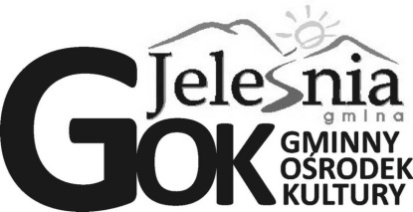 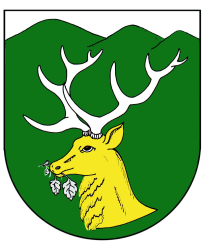 e-mail: jelesniagok@gmail.comtel. 33-8636-668   www.jelesnia.plwww.jelesnia.naszgok.plNIP 5532309166   REGON 072376976Bank Spółdzielczy Jeleśnia61 8118 0002 0000 0127 2000 0010Sprawozdanie merytoryczne z działalności Gminnego Ośrodka Kultury w Jeleśni za rok 2015	Gminny Ośrodek Kultury w Jeleśni jest samorządową instytucją kultury obejmującą swym działaniem teren Gminy Jeleśnia. Został utworzony 30 listopada 1973 r.Od 1 stycznia 2005 funkcjonuje jako instytucja kultury realizującą zadania w dziedzinie wychowania, edukacji kulturalnej i upowszechniania kultury. W Gminnym Ośrodku Kultury w 2015 roku zatrudnione były 5 osób na 4,25 etatu w tym 2 osoby działalności merytorycznej, 3 osoby obsługi i administracji.Gminny Ośrodek Kultury w Jeleśni – podległe placówki:Regionalna Izba Pracy Twórczej w Jeleśni – dawna organistówka pod kościołem w Jeleśni, stała wystawa prac twórców ludowych: rzeźba, malarstwo, akwarela, grafika, zdobnictwo bibułkowe, malarstwo na szkle, wystawa sprzętu dawnego gospodarstwa wiejskiego, udostępniana zwiedzającym przez pracowników GOK Jeleśnia po uzgodnieniu terminuWypożyczalnia sprzętu sportowego w Korbielowie - wypożyczalnia nart biegowych i rowerów górskich czynna od czwartku do poniedziałku od 8.00 do 16.00Od 1.01.2015 zatrudniony pracownik obsługi wypożyczalni na 1 etat na czas określony.Działalność Gminnego Ośrodka Kultury w Jeleśni można podzielić na zajęcia stałe , odbywające się w ciągu całego roku oraz imprezy kulturalne i rozrywkowe.Zajęcia stałe:zajęcia zdobnictwa bibułkowego dla dorosłych - zajęcia każdy wtorek w GOK Jeleśnia, w sezonie zimowym- styczeń, luty  zajęcia  w soboty i niedziele w Starej Karczmie w Jeleśni i Karczmie Pod Borami w Korbielowie - panie z kółka bibułkowegozajęcia zdobnictwa bibułkowego dla dzieci - zajęcia każdy wtorek w GOK Jeleśnia,   Instruktor Grażyna Paterazajęcia kółka plastycznego – instruktorzy: Paweł Szewczyk, Halina Gołek - zajęcia odbywają się w piątki i sobotyzajęcia plastyczne dla przedszkolaków – instruktor Paweł Szewczyk, wg ustalonego harmonogramu w ciągu roku szkolnego nauka gry na tradycyjnych instrumentach góralskich - skrzypce, heligonka, basy w ramach Ogniska Twórczości Artystycznej Fundacji Braci Golec - instruktorzy Marcin Biegun – skrzypce, Roman Capek/Słowacja/ - heligonka i Rafał Bałaś – basy - wynagrodzenie instruktorów pokrywa GOK Jeleśnia, organizacją warsztatów zajmuje się Fundacja Braci Golec. Uczestnicy warsztatów na czas nauki wypożyczają instrumenty od Fundacji Braci Golec, wpłacając na rzecz tej fundacji symboliczną miesięczną opłatę.Warsztaty dziennikarskie – instruktor Paweł Panuś – dziennikarz Dziennika Polskiego w Krakowie, wnuk Magdaleny Zawada. Aerobic, salsa – środy   pomoc dzieciom w odrabianiu lekcji w ramach działalności świetlicy zajęcia z młodzieżą w Regionalnej Izbie Pracy Twórczej, Grażyna Patera - muzeum stała wystawa poświęcona rodzimej sztuce ludowej – zdobnictwo bibułkowe, zabawka ludowa Stanisława Lacha z Pewli Wielkiej, rzeźba Józefa Mentla z Jeleśni, Józefa Boczka z Jeleśni, akwarele Magdaleny Zawadowej, malarstwo na szkle, wyposażenie, sprzęty dawnego domu góralskiego bilard  wynajem sali odpłatnie i nieodpłatnie na  sesje Rady Gminy, zebrania, kiermasze, spotkania wiejskie, imprezy okolicznościowe, szkoleniaGminny Ośrodek  Kultury napisał w 2015 dla Stowarzyszenia Społeczno-Kulturalnego Romanka w Sopotni Małej napisał 2 projekty „Kultywowanie Folkloru Górali Żywieckich przez Zespół Regionalny ROMANKA z Sopotni Małej” oraz „Świetlica socjoterapeutyczna” do Urzędu Gminy w Jeleśni. Wszystkie 2 projektów otrzymały dofinansowanie i realizowane są wspólnie z Gminnym Ośrodkiem Kultury w Jeleśni oraz  projekt „Kwiaty z bibuły – warsztaty i konkurs zdobnictwa bibułkowego” dla Stowarzyszenia Kół Gospodyń Wiejskich Gminy Jeleśnia. Projekt ten otrzymał dofinansowanie i był realizowany przy pomocy Gminnego Ośrodka Kultury w Jeleśni.Współpracujemy z twórcami ludowymi z terenu naszej gminy-folklor, sztuka ludowa.Dzięki uprzejmości naszych mieszkańców bezpłatnie pozyskaliśmy kilka eksponatów do naszej ekspozycji dziedzictwa kulturowego w Regionalnej Izbie Pracy Twórczej.Wynajmujemy salę na wszelkiego rodzaju spotkania, szkolenia i pokazy. Dochody z tego tytułu przeznaczone były na prowadzenie bieżącej działalności. Odbywały się systematycznie w GOK-u posiedzenia Rady Gminy Jeleśnia.
            Do prowadzenia działalności posiadamy sprzęt audio - wizualny, sprzęt nagłaśniający, stół  bilardowy, stoły do tenisa stołowego, namioty, komplety stoły i ławy, kserokopiarkę, drukarki, komputery, aparat fotograficzny oraz inne wyposażenie.GOK współpracuje z instytucjami, placówkami oświatowymi Gminy Jeleśnia, jak też z instytucjami kultury powiatu żywieckiego, Stowarzyszeniem Kół Gospodyń Wiejskich Gminy Jeleśnia, Stowarzyszeniem Społeczno-Kulturalnym Romanka w Sopotni Małej. Imprezy i warsztaty organizowane przez GOK Jeleśnia odbywają się nie tylko w Gminnym Ośrodku Kultury, ale również w Karczmach i Domu Strażaka (Kolędowania), pensjonatach i domach wczasowych (warsztaty sztuki ludowej), szkołach (warsztaty zdobnictwa bibułkowego), Z.Sz. nr 1 w Jeleśni (zajęcia Ogniska Twórczości Artystycznej Fundacji Braci Golec).Pracownicy GOK brali udział w szkoleniach organizowanych przez Starostwo Powiatowe w Żywcu, LGD Żywiecki Raj oraz z zakresu zmian w przepisach organizacyjnych, rachunkowych i podatkowych.

SPRAWOZDANIE Z IMPREZ  ZORGANIZOWANYCH W  2015 r.STYCZEŃ Soboty, niedziele - warsztaty zdobnictwa bibułkowego i zabawki ludowej w Starej Karczmie w Jeleśni i Karczmie Pod Borami w Korbielowie2.01- szkolenie Delphi10.01- Kolędowanie w Sopotni Małej 13.01 – Spotkanie z władzami Oravskiej Polhory (Słowacja) – ustalenia wspólnych imprez w roku 201519.01 – szkolenie w Starostwie Powiatowym21.01 – spotkanie noworoczne w KGW Jeleśnia22.01 – spotkanie w sprawie kolektorów słonecznych23.01 – Wieczór Zbójnicki w Starej Karczmie – warsztaty sztuki ludowej24.01 - Zebranie Hodowców Gołębi Pocztowych – sekcja Jeleśnia25.01 - Kolędowanie w Jeleśni - Przegląd Grup Kolędniczych w ramach Godów Jeleśniańskich – Stara Karczma w Jeleśni26.01 – szkolenie – Delphi 29.01 – Kolęda dla Babci - Przedszkole nr 1 w Jeleśni30.01 – szkolenie LGD Żywiecki Raj 31.01- Boże Narodzenie w Beskidach - stoisko promocyjne Gminy Jeleśnia podczas imprezy organizowanej przez Starostwo Powiatowe w MCK Żywcu LUTY Soboty, niedziele - warsztaty zdobnictwa bibułkowego i zabawki ludowej w Starej Karczmie w Jeleśni i Karczmie Pod Borami w Korbielowie6.02 – spotkanie na temat Strategii Gminy Jeleśnia 6.02 – Wieczór Zbójnicki w Starej Karczmie – warsztaty sztuki ludowej7.02 – Złote Gody7.02 - warsztaty zdobnictwa bibułkowego – Stara Karczma 8.02 - warsztaty zdobnictwa bibułkowego – Stara Karczma 9.02 – szkolenie dla rolników 11.02 - otwarcie wystawy i podsumowanie konkursu Zdobnictwa bibułkowego dla dzieci i młodzieży z Gminy Jeleśnia13.02 – Wieczór Zbójnicki w Starej Karczmie – warsztaty sztuki ludowej14.02 - warsztaty zdobnictwa bibułkowego – Stara Karczma15.02 - warsztaty zdobnictwa bibułkowego – Stara Karczma16.02 – udział w imprezie karnawałowej w Oravskiej Polhorze (Słowacja)19.02 – szkolenie w Starostwie Powiatowym 20.02 - warsztaty zdobnictwa bibułkowego – Stara Karczma21.02 - warsztaty zdobnictwa bibułkowego – Stara Karczma22.02 - warsztaty zdobnictwa bibułkowego – Stara Karczma24.02 – otwarcie wystawy pokonkursowej zdobnictwa bibułkowego dla dzieci i młodzieży z gminy Jeleśnia i warsztaty zdobnictwa bibułkowego  MARZEC5.03 - szkolenie dla rolników9.03 – przesłuchanie kandydatów do Ogniska Twórczości Artystycznej Fundacji Braci Golec 10.03 – Dzień Kobiet – Kobieta w poezji – wiersze i gawędy Walerii Prochownik, pogadanka na temat zdrowia kobiety – Władysława Zyzak  15.03 – Zebranie Wiejskie na temat Strategii Rozwoju Gminy Jeleśnia17.03 – warsztaty Wielkanocne - Wielkanoc w tradycji naszych przodków - warsztaty wykonywania palmy wielkanocnej organizowane we współpracy ze Starostwem Powiatowym26.03 – warsztaty Wielkanocne w Sopotni Małej – wykonywanie palmy Wielkanocnej 28.03 - XIX Europejski Dzień Kobiet w Łękawicy - spotkanie pań z KGW z Posłanką na Sejm RP Małgorzatą Pępek29.03 - XXVIII Konkurs na Palmę Wielkanocną w Jeleśni31.03 – Śniadanie Wielkanocne – konkurs potraw Wielkanocnych31.03 – XXI Konkurs Malarstwa Nieprofesjonalnego im. Ignacego Bieńka – udział uczestników kółka plastycznego z GOK JeleśniaKWIECIEŃ 20.04 – szkolenie GOPS23.04 – warsztaty dziennikarskie24.04 – Dzień Ziemi w ZS nr 1 w Jeleśni27.04 – szkolenie GOPSMAJ1.05 - otwarcie wystawy trofeów łowieckich - wystawa czynna do 13.052-3.05 - Majówka w Gminie Jeleśnia - warsztaty bibułkowe w Starej Karczmie w Jeleśni oraz w Karczmie Pod Borami w Korbielowie4.05 – szkolenie GOPS5.05 - Spotkanie organizacyjne w sprawie degustacji potraw regionalnych podczas imprezy Redyk w Korbielowie6.05 - Pokaz zdobnictwa bibułkowego dla uczestników zielonej szkoły w Korbielowie – Dom Wczasowy Częstochowa7.05 – warsztaty dziennikarskie8.05 – szkolenie GOPS9.05 - Międzynarodowy Konkurs Psów Tropowców oraz Konkurs Posokowców - plenerowa wystawa sztuki ludowej, wystawa łowiecka, degustacja potraw regionalnych11.05 – szkolenie PROW18.05 – szkolenie w Starostwie Powiatowym w Żywcu 21.05 – warsztaty dziennikarskie23.05 - XIX REDYK - wypędzenie owiec na halę - Korbielów degustacja potraw regionalnych podczas imprezy Redyk w Korbielowie-sery góralskie, chleb ze smalcem, kwaśnica, ciasta, występy zespołów regionalnych28.05 – szkolenie CIS 30.05 - XIX konkurs piosenki dla dzieci ”Rozśpiewane dzieci”31.05 – wybory do Izb Rolniczych CZERWIEC3.06 - Spotkanie z okazji Dnia Matki w KGW Jeleśnia4.06 -Targi Pracy5-7.06 – Plener malarski Sopotnia Wielka 20158.06 – szkolenie PROW10.06 -Targi Pracy11.06 – warsztaty dziennikarskie15.06 – narada w Starostwie Powiatowym w Żywcu 16.06 - szkolenie dla pań z KGW na temat ogródków przydomowych, podsumowanie Redyku, organizacja wyjazdów szkoleniowych16.06- zwiedzanie Regionalnej Izby Pracy Twórczej- dzieci z Przedszkola Nr 2 w Jeleśni 18.06 - prezentacja Pol – Anglo18.06 – warsztaty dziennikarskie19.06 – udział w konferencji „Był wśród nas – związki Jana Pawła II z naszymi ziemiami”Otwarcie wystawy „Obiekty Sakralne Ziemi Żywieckiej” 20.06 – Piknik dla bezpieczeństwa „Bądź bezpieczny na drodze” 21.06 – wyjazd do Teatru Komedii w Bielsku - Białej na przedstawienie „Małżeński Rajd Dakar”27.06 – udział Zespołu Regionalnego JEDLICKI z Pewli Wielkiej w imprezie „Noc Świętojańska” w Oravskiej Polhorze (Słowacja)LIPIEC-Piątki, soboty, niedziele -warsztaty sztuki ludowej dla turystów- Stara Karczma w Jeleśni-Wtorki-warsztaty zdobnictwa bibułkowego dla grup zorganizowanych turystów- sala GOK 1.07 – wyjazd szkoleniowy Stowarzyszenie KGW – Jeleśnia, Przyborów II, Pewel Wielka w ramach projektu „Kwiaty z bibuły – warsztaty i konkurs zdobnictwa bibułkowego” – Piekary Śląskie, Świerklaniec, Tarnowice Stare.2.07 – warsztaty zdobnictwa bibułkowego dla uczestników kolonii letnich – D.W Częstochowa w Korbielowie.7.07 - wyjazd szkoleniowy Stowarzyszenie KGW – Krzyżowa, Krzyżówki, Korbielów w ramach projektu „Kwiaty z bibuły – warsztaty i konkurs zdobnictwa bibułkowego” – Chorzów, Szczyrk.11.07- otwarcie poplenerowej wystawy malarstwa - Sopotnia Wielka 2015 – sala GOK Jeleśnia, otwarcie wystawy malarstwa Teresy Szewczyk CKW Vesta18-19 lipca 2015- XXXIV  DNI JELEŚNI – w programie: EKO DANCE, kapela góralska JEDLICKI, zespół regionalny Słowacja, kabaret U BACY, zespół CF98, JUSTYNA JANIK, RED LIPS, dyskoteka DJ MK, zespół regionalny KROKUSY, PRZYBORÓW DANCE i TOP KIDS, zespół regionalny ROMANECKA, zespół regionalny GÓRALSKIE NUTKI, Ognisko Twórczości Artystycznej Fundacji Braci Golec, zespół regionalny ROMANKA, kapela góralska EŚTA zespół TRIO VEGA, BOYSImprezy towarzyszące : WYSTAWA MALARSTWA - sala GOK, CKW VESTA Jeleśnia, PLENEROWA WYSTAWA SZTUKI LUDOWEJ, KONKURENCJE SPRAWNOŚCIOWE, JARMARK JELEŚNIAŃSKI, LUNAPARK28.07 - warsztaty zdobnictwa bibułkowego dla uczestników kolonii letnich – D.W Częstochowa w Korbielowie.SIERPIEŃ-Piątki, soboty, niedziele -warsztaty sztuki ludowej dla turystów- Stara Karczma w Jeleśni-Wtorki-warsztaty zdobnictwa bibułkowego dla grup zorganizowanych turystów- sala GOK 8.08-Dni Powiatu Żywieckiego, Próbowacka Jodła Beskidzkiego - stoisko promocyjne gminy Jeleśnia - bibułkarki, Zofia Sordyl- kołowrotek, udział w konkursie KGW Korbielów - II miejsce w konkursie 13.08 – msza święta na Janikowej Grapie23.08 – warsztaty zdobnictwa bibułkowego dla uczestników imprezy Pożegnanie Lata WRZESIEŃKażdy wtorek- GOK- warsztaty zdobnictwa bibułkowego3.09 – spotkanie grupy roboczej ds. LSR Żywiecki Raj11.09 - spotkanie grupy roboczej ds. LSR Żywiecki Raj12.09 – wynajem sali na szkolenie 16.09 - spotkanie grupy roboczej ds. LSR Żywiecki Raj – konsultacje społeczne19.09 – wynajem sali na szkolenie22.09-spotkanie pań ze Stowarzyszenia KGW GJ w sprawie Hołdymasu Gazdowskiego24/25.09 – udział w konferencji naukowej w Wiśle24.09 – przesłuchania kandydatów do OTA Fundacji Braci Golec PAŹDZIERNIK-Realizacja projektu warsztatów folklorystycznych w zakresie zdobnictwa bibułkowego w szkołach z terenu Gminy Jeleśnia- G. Patera, bibułkarka Zofia Ważka1.10-spotkanie integracyjne Stowarzyszenia KGW Gminy Jeleśnia 4.10-zebranie wiejskie 5.10- otwarcie wystawy Decoupage 6.10- przygotowanie wystawy twórczości i dorobku KGW Gminy Jeleśnia,7.10-otwarcie wystawy malarstwa Teresy Szewczyk w Towarzystwie Miłośników Ziemi Żywieckiej w Żywcu8.10- spotkanie integracyjne KGW Jeleśnia 17.10-XVIII HOŁDYMAS GAZDOWSKI - zakończenie prac polowych-degustacja potraw regionalnych , XIV Turniej Wsi, wystawa dorobku KGW20.10-wyjazd szkoleniowy pań ze Stowarzyszenia KGW Gminy Jeleśnia do Zakładu Doświadczalnego w Kostkowicach22.10- udział w obradach jury konkursu piosenki religijnej - SDS Pewel Wielka23.10-warsztaty zdobnictwa bibułkowego w Z. Sz. w Sopotni Małej i  Z. Sz. w Sopotni Wielkiej26.10-warsztaty zdobnictwa bibułkowego w Z. Sz. Nr 8 w Pewli Wielkiej 30.10-wycieczka uczniów ze Szkoły Nr 1 w Jeleśni – zwiedzanie wystawy hołdymasowej LISTOPAD3.11- wycieczka uczniów ze Szkoły Nr 1 w Jeleśni – zwiedzanie wystawy hołdymasowej, Starej Karczmy i Regionalnej Izby Pracy Twórczej 4.11- wycieczka uczniów ze Szkoły Nr 1 w Jeleśni – zwiedzanie wystawy hołdymasowej 5.11-narada w Starostwie Powiatowym6.11- warsztaty zdobnictwa bibułkowego w Z. Sz. w Sopotni Małej i  Z. Sz. w Sopotni Wielkiej9.11-warsztaty zdobnictwa bibułkowego w  Z. Sz. w Przyborowie10.11-ocena prac nadesłanych na konkurs zdobnictwa bibułkowego 12/13.11- Powiatowy Turniej Szachowy14.11-Posiady Gawędziarskie i Konkurs Gry na Unikatowych Instrumentach Góralskich-Stara Karczma w Jeleśni16.11- warsztaty zdobnictwa bibułkowego w Z. Sz. Nr 1 w Jeleśni 17.11- wycieczka uczniów ze Szkoły Nr 1 w Jeleśni – zwiedzanie wystawy hołdymasowej, Starej Karczmy 18.11- warsztaty zdobnictwa bibułkowego w Z. Sz. w Korbielowie19.11- XX KONKURS RECYTATORSKI POETÓW REGIONU BESKIDZKIEGOIM . MAGDALENY  ZAWADY19.11-wyjazd szkoleniowy z zakresu ochrony środowiska z cyklu „Zielona Polska” pt: Ekologika w Mysłowicach – koncert zespołu Bayer Full22.11-rozdanie nagród i koncert laureatów w Posiadach Gawędziarskich i Konkursie Gry na Unikatowych Instrumentach Ludowych – ROK w Bielsku – Białej 26.11- SPOTKANIE Z POETĄ BESKIDZKIM Walerią Prochownik –promocja tomiku jej gawęd, wspomnienia na temat Magdaleny Zawady, rozdanie nagród i występy laureatów konkursu recytatorskiego im. Magdaleny Zawady, wystawa poświęcona życiu i twórczości Magdaleny Zawady27.11-pokaz zdobnictwa bibułkowego dla grupy ze Skawiny w Starej KarczmieGRUDZIEŃ	3.12 - warsztaty zdobnictwa bibułkowego Przedszkole nr 2 w Jeleśni5.12 - spotkanie ze Świętym Mikołajem dla uczestników kółka plastycznego8.12 - Boże Narodzenie w Beskidach-warsztaty folklorystyczne – tradycyjne ozdoby świąteczne11.12 - Wigilia w KGW Jeleśnia14.12 - Wigilia w Beskidach w GOK Jeleśnia17.12 - Wigilia Starostwo Powiatowe w Żywcu 18.12 - Wigilia ZS nr 8 w Pewli Wielkiej 